CZWARTEK 14.V.2020MIESZKAŃCY   PÓŁPoznajemy mieszkańców pół – rozwiązywanie zagadek J. Fabiszewskiej.Zagadki:Mieszka pod ziemią i kopie tunele. Rolnicy go nie lubią, bo szkód wiele robi.Szara, z długim ogonkiem, w małej norce mieszka. Z kotem bawi się w berka, taka z niej śmieszka.Czerwone nogi, czerwony dziób, po polu kroczy, bo myszek tu w bród.Ma skoki, słuchy i ogon króciutki, skacze po polu, jest bardzo cichutki.Nad polem wysoko głos jego rozbrzmiewa o nadchodzącej wiośnie pierwsze piosenki śpiewa.Ma muszlę na grzbiecie i śmieszne małe rogi, dzieci go pytają – chcesz sera na pierogi?.Na czerwonym płaszczyku, czarne kropki ma. Mszyce z liści zjada, czy ktoś z was ją zna?.Dzielenie na sylaby , wyodrębnienie pierwszej głoski w wyrazach (rozwiązaniach zagadek).Układanie zdań z wyrazami – kret, myszka, bocian, zając, skowronek, ślimak, biedronka, przez dziecko.Ćwiczenia grafomotoryczne – motyle.Grażyna Gałwa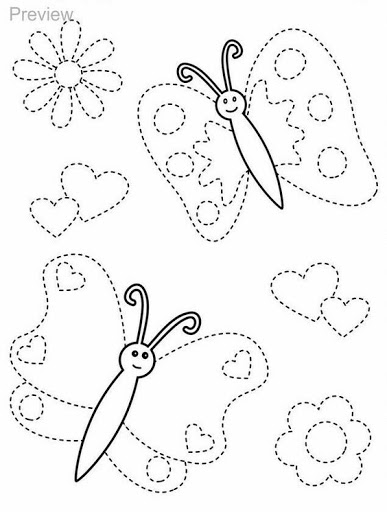 